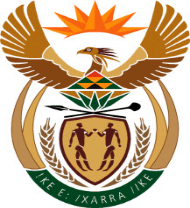 MINISTER IN THE PRESIDENCY:  PLANNING, MONITORING AND EVALUATIONREPUBLIC OF SOUTH AFRICANATIONAL ASSEMBLYQUESTION FOR WRITTEN REPLYQUESTION NUMBER:	327DATE OF PUBLICATION IN INTERNAL QUESTION PAPER: 16 FEBRUARY 2018INTERNAL QUESTION PAPER NUMBER: 02 - 2018327.	Mrs A M Dreyer (DA) to ask the Minister in The Presidency:What amount did (a) his Office and (b) each entity reporting to him spend on the promotion or celebration of the Year of O R Tambo on the (i) Africa News Network 7 channel, (ii) SA Broadcasting Corporation (aa) television channels and (bb) radio stations, (iii) national commercial radio stations and (iv) community (aa) television and (bb) radio stations since 1 January 2017?									NW349EREPLY: The Department of Planning, Monitoring and Evaluation (DPME) did not spend money for the OR Tambo campaignApprovedNot ApprovedApprovedas amendedComment:Comment:Comment:Dr NC Dlamini-ZumaMinister in the Presidency:  Planning Monitoring and EvaluationComment:Comment:Comment:Date: Comment:Comment:Comment: